Osaka, Kioto, Nara, Hakone y Tokio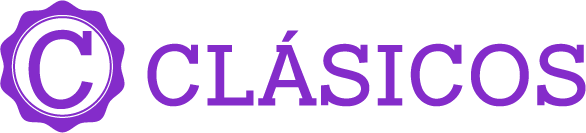 7 díasLlegadas: martes específicos de abril 2024 a marzo 2025Servicios compartidos, mínimo 2 pasajerosDIA 1. OSAKA Llegada al Aeropuerto Internacional de Osaka/Kansai (o Itami). Después del trámite de inmigración y aduana, recepción por asistente de habla hispana. Traslado al hotel en servicio regular con asistente. Llegada al hotel y resto del día libre para sus actividades personales. Alojamiento. El check-in en el hotel de Osaka es a partir de las 15:00 hrs. DIA 2. OSAKA – NARA – KIOTO Desayuno en el hotel. Reunión en el lobby y comienza la visita de la ciudad con guía de habla hispana para visitar el castillo de Osaka (*). Después de la visita, salida hacia Nara para conocer el Templo Todaiji con su enorme imagen de Buda (*) y el Parque de los Ciervos Sagrados. Almuerzo en un restaurante. Salida hacia Kioto. En el camino, visita del Santuario Shintoísta de Fushimi Inari. Después de la visita, traslado a su hotel. Alojamiento (*) Cuando el grupo sea menor de 5 pax, las visitas se realizarán en transporte público. DIA 3. KIOTO Desayuno en el hotel. Reunión en el lobby y comienza la visita de la antigua capital Kioto con guía de habla hispana para conocer el jardín del Templo Tenryuji (*), el Bosque de Bambú de Arashiyama, el Templo Kinkakuji (Pabellón Dorado) (*) y el Castillo de Nijo(*). Almuerzo en un restaurante. El tour termina en el restaurante después del almuerzo, y el regreso al hotel será por cuenta propia. Tarde libre para sus actividades personales. Alojamiento.(*) Cuando el grupo sea menor de 10 pax, las visitas se realizarán en transporte público.A partir del 01 abril 2024, no se incluirá la entrada al jardín del Santuario Sintoísta de Heian:Desayuno en el hotel. Reunión en el lobby y comienza la visita de la antigua capital Kioto con guía de habla hispana para conocer el Castillo de Nijo(*), el Templo Kinkakuji (Pabellón Dorado) (*) y el Santuario SIintoísta de Heian (sin entrada al jardín). Almuerzo en un restaurante. El tour termina en el restaurante después del almuerzo, y el regreso al hotel será por cuenta propia. Tarde libre para sus actividades personales. Alojamiento..DIA 4. KIOTO – HAKONE (TREN BALA Y MONTE FUJI) Desayuno en el hotel. Reunión en el lobby y traslado a la estación de Kioto en transporte público con asistente de habla hispana. Salida de Kioto hacia Odawara en tren bala de JR “Hikari” (***). Llegada a Odawara y comienza la excursión del Parque Nacional de Hakone con guía de habla hispana para conocer el Lago Ashi en minicrucero (*) y el Teleférico (*). Almuerzo en un restaurante. Después de la visita, traslado a su hotel en Hakone.Cena y alojamiento.   (Cena occidental para pasajeros en categorías turista y primera, cena típica japonesa para pasajeros en categoría superior)  ** Dependiendo de las condiciones climatológicas, las visitas pueden ser sustituidas por otras como museos y/o templos. Respecto a la vista panorámica del Monte Fuji también dependerá de la meteorología. Es muy difícil ver el Monte Fuji en cualquier época del año y sobre todo en verano porque suele estar nublado. *** Sus maletas se transportarán directamente al hotel en Tokio. Por favor preparen equipaje de mano para 1 noche en Hakone. ***DIA 5. HAKONE – TOKIODesayuno en el hotel. Reunión en el lobby y salida hacia Tokio por carretera. Llegada a Tokio y comienza la visita de Tokio con guía de habla hispana para conocer el Santuario Sintoísta de Meiji, el Templo Asakusa Kannon con su arcada comercial de Nakamise y la Torre de Tokio (*). Almuerzo en un restaurante. Después de las visitas regreso al hotel. Alojamiento.(*) Cuando el grupo sea menor de 10 pax, las visitas se realizarán en transporte público. DIA 6. TOKIODesayuno en el hotel. Día libre para sus actividades personales. Alojamiento. DIA 7. TOKIO Desayuno en el hotel. Reunión en el lobby y traslado al Aeropuerto Internacional de Narita (o Haneda) en servicio regular con asistente de habla hispana. Fin de los servicios. El check-out en el hotel de Tokio es a las 10:00 hrs. INCLUYE:1 noche en Osaka, 2 noches en Kioto,1 noche en Hakone y 2 noches en Tokio en hoteles mencionados o similares6 desayunos, 4 almuerzos y 1 cena.Traslados aeropuerto – hotel - aeropuerto en servicio compartido.Guía de habla hispanaVisitas de ciudad: Osaka, Nara, Kioto, Hakone y Tokio.Asistencia en español por nuestro representante en JapónPases de tren bala en clase turista de Kioto a Odawara.Manejo de 1 maleta (23 kg) por persona.NO INCLUYE:Extras en hotelesPropinas Bebidas en la comidas y gastos personales.Suplemento para traslados nocturnos (para vuelos de llegada o salida entre las 22:00 hrs y las 06:00 hrs)Notas Importantes:(1) En la categoría turista, la cama de matrimonio no está disponible. Como la cama de matrimonio no es común en Japón, la mayoría de los hoteles de categoría estándar no dispone de ese tipo de habitación. Por lo tanto, la categoría turista no se recomienda para los clientes de luna de miel.Los pasajeros pueden solicitar cama de matrimonio en Kioto y Tokio en las categoría primera y superior sin suplemento, aunque no lo podemos garantizar ya que depende de la disponibilidad de cada hotel.(2) La habitación de uso individual puede ser más pequeña que twin.(3) La habitación triple será twin con una cama extra. La tercera cama puede ser más pequeña que las dos principales o puede ser sofá cama y pueden ser bastante estrechas. No recomendamos habitaciones triples para adultos.La habitación triple no se garantiza hasta recibir confirmación por parte de los hoteles.No recomendamos habitaciones triples para los adultos.(4) AGUAS TERMALES “ONSEN”Por favor tome nota de que no se aceptan personas con tatuajes en los onsen por motivos culturales, si se trata de tatuajes pequeños pueden taparlo con una gasa, pero si son tatuajes grandes no podemos garantizar el acceso.(5) Horario de check-in a partir de las 15hrs.(6) Suplemento de early check-in tiene el mismo precio de una noche extra (pre-tour). Disponibilidad no garantizada.(7) Suplemento de late check-out tiene el mismo precio que una noche extra (post-tour). Disponibilidad no garantizada.(8) Las habitaciones reservadas son no-fumador. En caso de que deseen habitación de fumador, hay que solicitarlo previamente y la disponibilidad no está garantizada.Guía/asistente local de habla española para los traslados y visitas, excepto los trayectos de tren bala desde Kioto hacia Odawara (día 4) y los días libres.En algunos casos, la cena en Hakone podría no contar con la asistencia de la guía/asistente.Para los vuelos con salida antes de las 11h30 desde Tokio (NRT/HND) es posible que no haya tiempo para tomar el desayuno. No hay posibilidad de ofrecer box breakfast ni reembolso.La opción de Ryokan solo estará disponible en la categoría Primera.Muchos lugares de Japón, hoteles y transportes no están adaptados para sillas de ruedas, se sugiere consultar previo a realizar la reserva. Cualquier gasto adicional de asistencia que requieran a lo largo del tour correrá por cuenta del pasajero.Las propinas a guías y chóferes son voluntarias.Notas para las salidas con interés especial por festivales18 de julio: Festival de Gion, Kioto16 de mayo: Festival de Sanja en Asakusa, Tokio. Se confirman habitaciones TWIN (con dos camas), habitaciones con una cama son a solicitud.   En categoría turista solo se confirma hab. TWIN, no recomendable para Luna mieleros. HOTELES PREVISTOS O SIMILARES HOTELES PREVISTOS O SIMILARES HOTELES PREVISTOS O SIMILARES HOTELES PREVISTOS O SIMILARES NOCHES CIUDADES HOTEL CAT1OSAKATOKYU STAY HOMMACHI (20m²) T1OSAKAINTERGATE UMEDA (25m²)P1OSAKAINTERGATE UMEDA DELUXE (40m²)S2KIOTOVISCHIO (21m²)T2KIOTOCENTURY (30m²)P2KIOTOTHE THOUSAND (37m²)S1HAKONEYUMOTO FUJIYA (23m2) / MODERATE (34m²)T1HAKONEYUMOTO FUJIYA (48m2) / HAKONE HOTEL (38m²)P1HAKONEKOWAKIEN TENYU (HAB JAPONESA TWIN) (35m²) / RYOKAN RYUGUDEN (HAB. JAPONESA)S2TOKIOVILLA FONTAINE GRAND (22m²)T2TOKIOGRAND NIKKO DAIBA (30-33m²)P2TOKIOGRAND NIKKO DAIBA EXECUTIVE DLX (42m²)STARIFA EN USD POR PERSONA TARIFA EN USD POR PERSONA TARIFA EN USD POR PERSONA TARIFA EN USD POR PERSONA TARIFA EN USD POR PERSONA SERVICIOS TERRESTRES EXCLUSIVAMENTE (MINIMO 02 PASAJEROS)SERVICIOS TERRESTRES EXCLUSIVAMENTE (MINIMO 02 PASAJEROS)SERVICIOS TERRESTRES EXCLUSIVAMENTE (MINIMO 02 PASAJEROS)SERVICIOS TERRESTRES EXCLUSIVAMENTE (MINIMO 02 PASAJEROS)SERVICIOS TERRESTRES EXCLUSIVAMENTE (MINIMO 02 PASAJEROS)LO MEJOR DE JAPÓN - TURISTADBLTPLSGLMNR 6-11 AÑOSTEMPORADA BAJA2310228029202250TEMPORADA MEDIA2390236030602320TEMPORADA ALTA2460244032102400TEMPORADA ESPECIAL2620259035002560LO MEJOR DE JAPÓN - PRIMERADBLTPLSGLMNR 6-11 AÑOSTEMPORADA BAJA2540250034202480TEMPORADA MEDIA2620258036102560TEMPORADA ALTA2700265037802640TEMPORADA ESPECIAL2850281039302790LO MEJOR DE JAPÓN - SUPERIORDBLTPLSGLMNR 6-11 AÑOSTEMPORADA BAJA3090NA44603000TEMPORADA MEDIA3160NA46503080TEMPORADA ALTA3320NA50603240TEMPORADA ESPECIAL3470NA52203390PRECIOS SUJETOS A DISPONIBILIDAD Y A CAMBIOS SIN PREVIO AVISO.PRECIOS SUJETOS A DISPONIBILIDAD Y A CAMBIOS SIN PREVIO AVISO.PRECIOS SUJETOS A DISPONIBILIDAD Y A CAMBIOS SIN PREVIO AVISO.PRECIOS SUJETOS A DISPONIBILIDAD Y A CAMBIOS SIN PREVIO AVISO.PRECIOS SUJETOS A DISPONIBILIDAD Y A CAMBIOS SIN PREVIO AVISO.TARIFAS NO APLICAN PARA NAVIDAD, FIN DE AÑO, SEMANA SANTA, CONGRESOS O EVENTOS ESPECIALES. CONSULTAR SUPLEMENTO.TARIFAS NO APLICAN PARA NAVIDAD, FIN DE AÑO, SEMANA SANTA, CONGRESOS O EVENTOS ESPECIALES. CONSULTAR SUPLEMENTO.TARIFAS NO APLICAN PARA NAVIDAD, FIN DE AÑO, SEMANA SANTA, CONGRESOS O EVENTOS ESPECIALES. CONSULTAR SUPLEMENTO.TARIFAS NO APLICAN PARA NAVIDAD, FIN DE AÑO, SEMANA SANTA, CONGRESOS O EVENTOS ESPECIALES. CONSULTAR SUPLEMENTO.TARIFAS NO APLICAN PARA NAVIDAD, FIN DE AÑO, SEMANA SANTA, CONGRESOS O EVENTOS ESPECIALES. CONSULTAR SUPLEMENTO.VIGENCIA HASTA MARZO, 2025VIGENCIA HASTA MARZO, 2025VIGENCIA HASTA MARZO, 2025VIGENCIA HASTA MARZO, 2025VIGENCIA HASTA MARZO, 2025LLEGADASABRIL 2024 – MARZO 2025TEMPORADA BAJAMAYO 7 y 28 / JUNIO 04,11,18 y 25 / JULIO 02 /AGOSTO 20 / ENERO 2025: 14 y 28 / FEBRERO: 11 y 25 TEMPORADA MEDIAMAYO 14 y 21 / JULIO 09,16 y 23/ AGOSTO 27 / SEPTIEMBRE 03,10 y 17 / DICIEMBRE 2024: 03 y 17 / MARZO 2025: 04TEMPORADA ALTAABRIL 28 / JULIO 30 / SEPTIEMBRE 24 / OCTUBRE 01,08,15,22 y 29 / NOVIEMBRE 05 / MARZO 2025: 11TEMPORADA ESPECIAL ABRIL: 02,09,16 y 30 / AGOSTO 06 y 13 / NOVIEMBRE 12,19 y 26/ MARZO 2025: 18 y 25